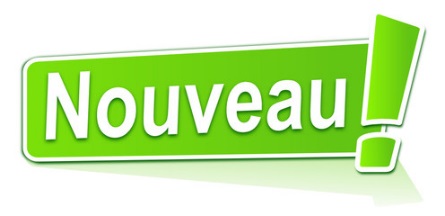 Projets spécifiques – projets focus1°) Ces dispositifs s’inscrivent dans le cadre du renforcement de la mutualisation de l’enveloppe régionale 4%.2°) Ils visent à soutenir les initiatives des établissements dans le cadre des journées thématiques ou des projets de formations spécifiques.3°) Les demandes de prise en charge de projets spécifiques/projets focus seront soumises à l’examen du Comité Territorial de l’ANFH Languedoc-Roussillon. Parmi les principaux critères de sélection, une attention particulière sera portée sur la précision de votre demande (intitulé du projet ou de l’action, rappels des objectifs, enjeux et contexte du projet, le programme prévisionnel, le devis, la convention, la répartition du financement prévisionnel, etc…) ainsi que sur la consommation de votre enveloppe PLAN.Projet spécifiques Le dispositif projets spécifiques vise à répondre à la demande de formation d’un établissement confronté à une problématique conjoncturelle.Cette formation, non inscrite initialement au plan de formation, peut à titre exceptionnel, concerner plusieurs établissements.Critères Dispositif ouvert à tout type et toute taille d’établissementPrise en charge des frais pédagogiques uniquementPrise en charge ANFH plafonnée à 10 000€ maximumPermet de prendre en charge les formations spécifiques du MIPIH (ce dernier n’ayant pas accès aux études promotionnelles)Frais de traitements et déplacements non éligibles à la prise en charge sur ce dispositif Projets FOCUSLe dispositif projets FOCUS vise à prendre en charge des journées d’étude sur une thématique sanitaire, sociale ou médico-sociale novatrice, qui intéresse plusieurs catégories de personnels et ou plusieurs types de services ou établissements, organisée/portée par ces derniers.L’accord donné dans ce dispositif n’est pas automatiquement reconductible d’une année sur l’autre.Critères Public cible peu représenté sur un territoire, pour lequel l’offre de formation est insuffisante et où rencontrant des difficultés d’accès à la formationContenu de la prise en charge possible : frais de traiteurs, location de salle, intervenants.Pas de prise en charge des frais de traitement ou de déplacement sur ce dispositif Prise en charge ANFH plafonnée à 15 000€ maximumDemande de financement de :Projet spécifique           Projet focusEtablissement : …………………………………………………........................Personne à contacter / référent : ………………..............................................Tél :…………………………………….E-mail : ………………………………….Intitulé de la formation/journée : ………………………………………………..Nom Organisme (Datadock obligatoire) : ………………………………………Lieu : ……………………………………………………………………………….Date de début :…………………………..date de fin : …………………………Mono Etablissement                     Inter établissementsDescription du projet : Origine et contexte :Dates examen des dossiers	Dates limite de  réception Comité Territorial du 21 février	07 février 2020 Comité Territorial du 17 avril		03 avril 2020 Comité Territorial du 27 novembre 	13 novembre 2020 ANFHFonds mutualisésANFH (prise en charge limitée aux frais pédagogiques et plafonnée à 10 000€)20202021Etablissement Plan 2.1%Frais pédagogiques (si > plafond ANFH)  Frais de traitementFrais de déplacement20202021